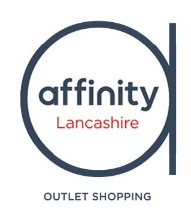 Leasing Enquiry FormName: Email address:  Registered Business Address:Contact Telephone number: Business Name:Business Type:Website address / Social Media Details:Preferable trading days:Saturday & Sunday	 Monday to Friday 	  All Week                    Please provide an overview of proposal including product details:All Traders are required to hold PLI of at least £5 million and need to provide a suitable Risk Assessment before occupation of any units